Chronology[NAME] [DOB] Child ref no: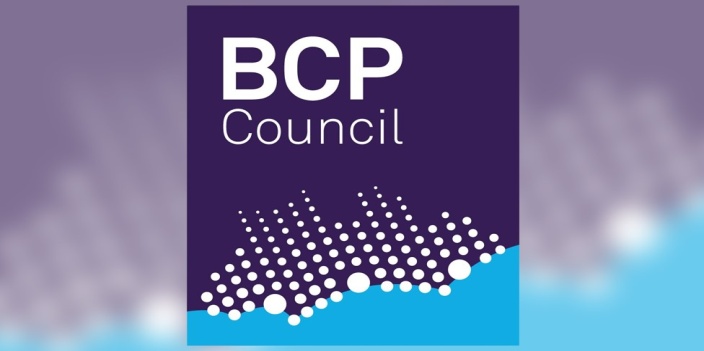 Date of EventSignificant EventImpact or Importance to the ChildDecision on Next Steps